          ҠАРАР                                                                   ПОСТАНОВЛЕНИЕ«15» февраля 2024 год	№ 21Об утверждении муниципальной программы «Формирование создания комфортной городской среды в малых городах и исторических поселениях на территории сельского поселения Верхоторский сельсовет муниципального района Ишимбайский район Республики Башкортостан на 2024-2026 годы»В целях повышения уровня благоустройства объектов комфортной среды на территории сельского поселения Верхоторский сельсовет муниципального района Ишимбайский район Республики Башкортостан, вовлечения населения в процессы благоустройства, выявления актуальных проблем, связанных с благоустройством территории, а также анализа предложений благоустройства общественных пространств, руководствуясь Федеральным законом от 6 октября 2003 года № 131-ФЗ «Об общих принципах организации местного самоуправления в Российской Федерации», постановлением Правительства Российской Федерации от 7 марта 2018 года № 237 «О предоставлении государственной поддержки победителям Всероссийского конкурса лучших проектов создания комфортной городской среды», письмом Министерства финансов Российской Федерации от 20.06.2018 г. №15-11-01/42200, постановлением Правительства Республики Башкортостан от 15 марта 2017 года № 88 «О реализации постановления Правительства Российской Федерации от 10 февраля 2017 года № 169 «Об утверждении Правил предоставления и распределения субсидий из федерального бюджета бюджетам субъектов Российской Федерации на поддержку государственных программ субъектов Российской Федерации и муниципальных программ формирования современной городской среды», постановлением Правительства Республики Башкортостан от 30 января 2023 года №29 «Об утверждении Стратегии сохранения и развития индустриального (промышленного) наследия Республики Башкортостан на период до 2035 года», Уставом сельского поселения Верхоторский сельсовет муниципального района Ишимбайский район Республики Башкортостан, администрация  сельского поселения Верхоторский сельсовет муниципального района Ишимбайский район Республики Башкортостан, Уставом сельского поселения Верхоторский сельсовет муниципального района Ишимбайский район Республики Башкортостан, П О С Т А Н О В Л Я Ю:1.Утвердить муниципальную программу «Формирование создания комфортной городской среды в малых городах и исторических поселениях на территории сельского поселения Верхоторский сельсовет муниципального района Ишимбайский район Республики Башкортостан на 2024-2026 годы» согласно прилагаемому приложению.	2. Настоящее постановление разместить на официальном сайте администрации сельского поселения Верхоторский сельсовет муниципального района Ишимбайский район Республики Башкортостан http://Верхотор.рф в информационно-телекоммуникационной сети «Интернет».	3. Контроль за исполнением постановления оставляю за собой.	4. Настоящее постановление вступает в силу со дня подписания.Глава администрации                                  		сельского поселенияВерхоторский сельсовет     ___________________________  А.В.ТурчинУТВЕРЖДЕНО  постановлением администрации сельского поселения Верхоторский сельсовет муниципального района   Ишимбайский район Республики Башкортостан  от 15.02.2024 г № 21Муниципальная программа«Формирование создания комфортной городской среды в малых городах и исторических поселениях на территории сельского поселения Верхоторский сельсовет муниципального района Ишимбайский район Республики Башкортостан на 2024-2026 годы»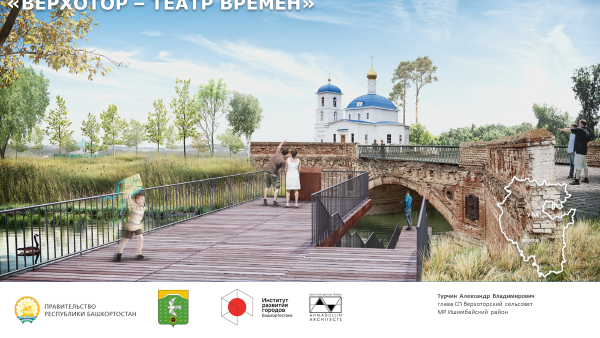 с.Верхотор, 2024 годХАРАКТЕРИСТИКА ТЕКУЩЕГО СОСТОЯНИЯСФЕРЫ РЕАЛИЗАЦИИ МУНИЦИПАЛЬНОЙ ПРОГРАММЫ«ФОРМИРОВАНИЕ СОЗДАНИЯ КОМФОРТНОЙ ГОРОДСКОЙ СРЕДЫ В МАЛЫХ ГОРОДАХ И ИСТОРИЧЕСКИХ ПОСЕЛЕНИЯХ НА ТЕРРИТОРИИ СЕЛЬСКОГО ПОСЕЛЕНИЯ ВЕРХОТОРСКИЙ СЕЛЬСОВЕТ МУНИЦИПАЛЬНОГО РАЙОНА ИШИМБАЙСКИЙ РАЙОН РЕСПУБЛИКИ БАШКОРТОСТАН НА 2024-2026 ГОДЫ»Одним из приоритетных направлений развития муниципального образования является повышения уровня благоустройства, создание безопасных и комфортных условий для проживания жителей муниципального образования.Статус современного муниципального образования во многом определяет уровень внешнего благоустройства и развитая инженерная инфраструктура.В муниципальном образовании насчитывается 8 (восемь) общественных территорий общей площадью 5800 кв. м. По состоянию на 2024 год количество благоустроенных территорий составляет 2 (две) единицы, что в процентном соотношении равна 25 %.Количество и площадь благоустроенных территорий полностью освещенных, оборудованных местами для проведения досуга и отдыха разными группами населения, малыми архитектурными формами.Охват населения благоустроенными территориями (доля населения, проживающего в жилом фонде с благоустроенными территориями от общей численности населения муниципального образования составляет 50 %.   Благоустройство территории муниципального образования представляет собой комплекс мероприятий, направленных на создание благоприятных, здоровых и культурных условий жизни, трудовой деятельности и досуга населения в границах городской черты.Необходимость благоустройства территорий, продиктовано на сегодняшний день необходимостью обеспечения проживания людей в более комфортных условиях при постоянно растущем благосостоянии населения.На территории села Верхотор муниципального района Ишимбайский район Республики Башкортостан располагаются объекты культурного наследия, включенные в Единый государственный реестр объектов культурного наследия (памятников истории и культуры) народов Российской Федерации (далее - реестр):1) «Церковь Казанской Богородицы» (ул. Ленина, 45);2) «Верхоторский заводской мост» (ул. Ленина);3) «Склад завода» (с. Верхотор);4) «Завод медеплавильный» (с. Верхотор).Также по адресному ориентиру: Республика Башкортостан, Ишимбайский район, с. Верхотор располагается выявленный объект культурного наследия «Комплекс Верхоторского медеплавильного завода: Дамба», включенный в Перечень выявленных объектов культурного наследия, расположенных на территории Республики Башкортостан, на основании приказа Управления по государственной охране объектов культурного наследия Республики Башкортостан (далее - Управление) от 7 апреля 2017 года № 20.Проектом победителя Всероссийского конкурса лучших проектов формирования городской среды: «Благоустройство территории, окружающей комплекс бывшего Верхоторского медеплавильного завода «Верхотор — театр времен»» предусмотрено следующее основное функциональное зонирование, и перечень мероприятий:Заводская площадь: •	Установка качелей с навесом;•	Установка визит-центра с многофункциональным навесом;•	Установка сцены-настила;•	Установка малых архитектурных форм;•	Устройство освещения;•	Озеленение территории;•	Инженерно-техническое обеспечение; •	Устройство покрытий.Событийная площадь:•	Установка сцены с навесом-перголой;•	Устройство сидений на склоне;•	Установка малых архитектурных форм;•	Устройство освещения;•	Инженерно-техническое обеспечение; •	Озеленение территории;•	Устройство покрытий.Игровое решение:•	Установка детского игрового оборудования;•	Установка малых архитектурных форм;•	Устройство освещения;•	Инженерно-техническое обеспечение;•	Озеленение территории;•	Устройство покрытий.Спортивная зона:•	Устройство площадки для скейтов, самокатов;•	Установка малых архитектурных форм;•	Устройство освещения;•	инженерно-техническое обеспечение; •	Озеленение территории;•	Устройство покрытий.Пляжная зона:•	Устройство пирса;•	Установка малых архитектурных форм;•	Устройство освещения;•	Инженерно-техническое обеспечение; •	Озеленение территории;•	Устройство покрытий;•	Устройство габионов.Яблоневый сад:•	Установка малых архитектурных форм;•	Устройство освещения;•	Инженерно-техническое обеспечение;•	Озеленение территории;•	Устройство покрытий.Зона кафе:•	Установка кафе с хозяйственными помещениями;•	Установка малых архитектурных форм;•	Устройство освещения;•	Инженерно-техническое обеспечение; •	Озеленение территории;•	Устройство покрытий.Зоны обслуживания территории и связывающие дорожки:•	Установка площадки ТБО;•	Установка малых архитектурных форм;•	Устройство освещения;•	Инженерно-техническое обеспечение;•	Озеленение территории;•	Устройство покрытий.При подготовке архитектурно-планировочных решений необходимо: •	Предусмотреть функциональное зонирование территории;•	Учесть сложившуюся планировочную и транспортную схему улиц, существующие объекты и элементы благоустройства, созданные «народные» пешеходные тропы и проходы;•	Создать интуитивно и визуально понятную навигацию для передвижения пешеходов;•	Проработать возможность организации велодорожек;•	Развитие общественных пространств улиц за счет включения в пешеходную зону прилегающих озелененных территорий, скверов, социально значимых мест, участков планировочных зон и видовых площадок;Проектными решениями необходимо предусмотреть:•	Обеспечение беспрерывного пешеходного движения вдоль улиц с развитием дорожно-тройничной сети в местах рекреации, торговли, с подходами к объектам дорожно-транспортной инфраструктуры и к существующим «точкам притяжения»;•	Твёрдые виды покрытия (плиточное мощение) Выбор конструкции основания и покрытия следует производить исходя из транспортно-эксплуатационных требований с учетом состава и перспективности движения пешеходов и автомобилей, климатических и грунтово-геологических условий, а также обеспеченности дорожно-строительными материалами и техникой. Материалы для строительства оснований и покрытий следует выбирать на основе технико-экономического обоснования с учетом их стоимости и доступности, природно-климатических и эксплуатационных условий, а также исходя из наличия дорожно-строительного оборудования и техники, удовлетворять требованиям соответствующих нормативных документов. При выборе материалов для устройства покрытий и оснований дорожной одежды необходимо учитывать проектные воздействующие нагрузки и быть водо-, морозо- и термоустойчивыми.; •	Систему навигации (пространственных ориентиров);•	Систему уличного и архитектурно-декоративного освещения, обеспечивающего нормативное освещение пешеходных зон, площадей, видовых зон в соответствии со светотехническим расчетом;•	Работу существующей системы ливневой канализации, не сокращая количество имеющихся дождеприемных устройств. При необходимости установить дополнительные дождеприемники, предусмотреть поперечные и продольные водоотводные лотки;•	Размещение малых архитектурных форм и городской мебели;•	Размещение скульптурной композиции или арт-объекта;•	Мероприятия для обеспечения беспрепятственного доступа маломобильных групп населения. Проектные решения осуществлять в соответствии с ГОСТ Р 52131-2019 от 01.07.2020 г. «Национальный стандарт Российской Федерации. Средства отображения информации знаковые для инвалидов. Технические требования».В рамках реализации мероприятий по проекту предусматривается синхронизация национальных проектов и государственных программ по единой концепции. С 2021 года проведены мероприятия внутри комплексных границ проектирования проекта:1.	Заасфальтирована дорога, ведущая к селу Верхотор (нацпроект «Безопасные и качественные дороги») на сумму 36, 675 млн. руб.2.	Проводятся регулярные автобусные туры в рамках региональной программы «Башкирское долголетие. Туризм.», а также коммерческие туры туроператором «Мир без границ» (3-е место во Всероссийской туристической премии маршрут года 2021, в номинации «Лучший маршрут для пожилых людей»).3.	Построена спортивная площадка по программе «Комплексное развитие сельских территорий» на сумму 3,314 млн.руб.4.	Обустроена площадка твердых коммунальных отходов (2022 год), по государственной программе «Комплексное развитие сельских территорий Республики Башкортостан» по направлению - «Благоустройство сельских территорий» на сумму 118,126 тыс.руб.5.	Открыта «Точка роста» (2022 год) в МБОУ СОШ с. Верхотор в рамках регионального проекта «Современная школа» (нацпроект «Образование») на сумму 1,5 млн.руб.6.	По итогам совещания «Русского географического общества» принято решение о разработке Стратегии сохранения и развития индустриального наследия Республики Башкортостан на период до 2035 года.Итого выполнено работ по различным направлениям в рамках синхронизации программ на сумму 41,607 млн.руб.На 2023 - 2024 годы запланированы мероприятия по синхронизации проекта:1.	Капитальный ремонт здания и благоустройство прилегающей территории МБОУ СОШ с. Верхотор. В рамках реализации мероприятий по модернизации школьных систем образования в рамках государственной программы Российской Федерации «Развитие образования» (нацпроект «Образование») на сумму 50,059 млн. руб.2.	Ремонт здания и благоустройство прилегающей территории Верхоторского СДК в рамках регионального проекта «Культурная среда» (нацпроект «Культура») на сумму 16,121 млн. руб.3.	Создание модельной библиотеки нового поколения на базе библиотеки – филиала № 7 МБУК ЦБС городского поселения, в рамках регионального проекта «Культурная среда» (нацпроект «Культура») на сумму 5,310 млн. руб.4.	Очистка пруда (на сумму 50,0 млн.руб.) и капитальный ремонт гидротехнических сооружений (ГТС) в рамках регионального проекта «Экологическое оздоровление водных объектов» (нацпроект «Экология») (на сумму 5,5 млн.руб).5.	Ремонтно-восстановительные работы улично-дорожной сети поул. Ленина, ул. Пионерская, обустройство мест автомобильных парковок около Дома Культуры в рамках государственной программы «Комплексное развитие сельских территорий Республики Башкортостан», направление - «Благоустройство сельских территорий» на сумму 32, 127 млн.руб., из них	- Ремонтно-восстановительные работы улично-дорожной сети по ул. Ленина на сумму 2 825 980 руб.	- Ремонтно-восстановительные работы улично-дорожной сети ул. Пионерская на сумму 5 690 740 руб.	- Обустройство мест автомобильных парковок около Дома Культуры с. Верхотор на сумму 2 880 000 руб.	- Устройство асфальтобетонного покрытия пяти подъездных автомобильных дорог к благоустраиваемой территории общей протяженностью 2,3 км: ул. Набережная (967 м), ул. Комсомольская (250 м), пер. Мостовой (352 м), ул. Клубная (300 м), улица вдоль пруда (450 м) на сумму 20 730 170 руб.6.	Строительство водопроводных сетей в с. Верхотор по Республиканской адресной инвестиционной программе (РАИП) на сумму 40,0 млн.руб.Итого планируются работы по различным направлениям в рамках синхронизации программ на сумму 199,117 млн.руб.Из перечисленного нужно внести в программу актуальные для 2024….          Реализация Программы позволит создать на общественных территориях условия, благоприятно влияющие на психологическое состояние человека, повысить комфортность проживания жителей, сформировать активную гражданскую позицию населения посредством его участия в благоустройстве общественных территорий, повысить уровень и качество жизни жителей.Благоустройство общественных территорий муниципального образования позволит поддержать их в удовлетворительном состоянии, повысить уровень благоустройства, выполнить архитектурно-планировочную организацию территорий, обеспечить здоровые условия отдыха и жизни жителей.При реализации муниципальной программы возможно возникновение следующих рисков, которые могут препятствовать достижению планируемых результатов: - риски, связанные с изменением бюджетного законодательства; - финансовые риски: финансирование муниципальной программы не в      полном объеме в связи с неисполнением доходной части бюджета муниципального образования. В таком случае муниципальная программа подлежит корректировке.Одним из приоритетов реализации программы является обеспечение надлежащего технического и санитарно-гигиенического состояния общественных территорий и мест массового пребывания населения, создание комфортной территории для жизнедеятельности населения.2. ЦЕЛЬ И ЗАДАЧИ МУНИЦИПАЛЬНОЙ ПРОГРАММЫЦель муниципальной программы:развитие и повышение уровня благоустройства общественных территорий общего пользования сельского поселения Верхоторский сельсовет муниципального района Ишимбайский район Республики Башкортостан;Благоустройство территории, окружающей комплекс бывшего Верхоторского медеплавильного завода «Верхотор — театр времен»; реализация участия общественности, граждан и заинтересованных лиц в муниципальной программе для совместного определения развития территории, выявления истинных проблем и потребностей людей;благоустройство общественных территорий с учетом необходимости обеспечения физической, пространственной и информационной доступности зданий, сооружений, дворовых и общественных территорий для инвалидов и других маломобильных групп населения.Задачи:повышение уровня благоустройства общественных территорий общего пользования;повышение количества благоустроенных территорий;увеличение количества граждан, заинтересованных лиц в реализации мероприятий по благоустройству территории муниципального района Ишимбайский район Республики Башкортостан.3. ПЕРЕЧЕНЬ НАЦИОНАЛЬНЫХ (РЕГИОНАЛЬНЫХ) ПРОЕКТОВ, В РЕАЛИЗАЦИИ КОТОРЫХ ПРИНИМАЕТ УЧАСТИЕ МУНИЦИПАЛЬНЫЙ РАЙОННациональный проект «Жилье и городская среда»Региональный проект «Формирование современной городской среды»В результате реализации программных мероприятий к каждой территории, включенной в Программу, планируется применить индивидуальную технологию производства восстановительных и ремонтных работ. Проведение работ, необходимых для приведения общественных территорий, в нормативное состояние, обеспечит комфортные условия проживания населения.В результате реализации мероприятий, предусмотренных муниципальной программой, планируется:- повышение уровня благоустройства мест массового отдыха людей;- обеспечение комфортности проживания жителей;           - повышение уровня мероприятий по благоустройству общественных территорий с учетом необходимости обеспечения физической, пространственной и информационной доступности зданий, сооружений общественных территорий для инвалидов и других маломобильных групп населения.4. СРОК И ЭТАПЫ РЕАЛИЗАЦИИ МУНИЦИПАЛЬНОЙ ПРОГРАММЫРеализация программы – 2024 -2026 годы (без деления на этапы).5. ПЕРЕЧЕНЬ ЦЕЛЕВЫХ ИНДИКАТОРОВ И ПОКАЗАТЕЛЕЙ МУНИЦИПАЛЬНОЙ ПРОГРАММЫВ результате реализации мероприятий, предусмотренных муниципальной программой и в соответствии с распоряжением Главы Республики Башкортостан № РГ-286 от 28.12.2018 года «О рейтинге администраций муниципальных районов и городских округов», Указа Главы Республики Башкортостан №УГ-72 от 04.04.2016 «Об оценке эффективности деятельности органов местного самоуправления Республики Башкортостан», планируется:        повышение доли населения, проживающего в благоустроенных территориях от общей численности населения сельского поселения Верхоторский сельсовет муниципального района Ишимбайский район Республики Башкортостан, в процентном соотношении;        повышение доли благоустроенных общественных территорий общего пользования от общего количества общественных территорий общего пользования сельского поселения Верхоторский сельсовет муниципального района Ишимбайский район Республики Башкортостан.        повышение доли граждан, принявших участие в решении вопросов развития городской среды, от общего количества граждан в возрасте от 14 лет, проживающих на территории, которой реализуются проекты по созданию современной городской среды.           Сведения о показателях (индикаторах) Программы представлены в приложении № 2 к Программе.6. РЕСУРСНОЕ ОБЕСПЕЧЕНИЕ МУНИЦИПАЛЬНОЙ ПРОГРАММЫФинансирование мероприятий муниципальной программы в 2024-2026 годы планируется осуществлять за счет средств федерального бюджета, бюджета Республики Башкортостан, местного бюджета муниципального района Ишимбайского район Республики Башкортостан, внебюджетных источников.Объем финансирования программы за счет средств федерального бюджета и бюджета Республики Башкортостан ежегодно уточняется в соответствии с федеральным законом о федеральном бюджете и законом Республики Башкортостан о бюджете на соответствующий финансовый год.Объём финансирования проведения мероприятий программы на 2024-2026 годы приведены в приложении №3 к муниципальной программе.7. ПЕРЕЧЕНЬ, ОБОСНОВАНИЕ И ОПИСАНИЕ ПОДПРОГРАММПодпрограммы отсутствуют.8. ПЛАН РЕАЛИЗАЦИИ И ФИНАНСОВОЕ ОБЕСПЕЧЕНИЕ МУНИЦИПАЛЬНОЙ ПРОГРАММЫОбъемы бюджетных ассигнований на реализацию программы за счет средств бюджета муниципального района Ишимбайского района Республики Башкортостан утверждаются решением Совета муниципального района Ишимбайского района Республики Башкортостан о бюджете муниципального района Ишимбайского района Республики Башкортостан и решениями Совета муниципального района Ишимбайского района Республики Башкортостан о внесении в него изменений по соответствующей целевой статье расходов.Общий объем финансового обеспечения муниципальной программы в 2024-2026 годы составляет 99845,953 тыс. рублей, в том числе за счет средств:а) местного бюджета – 998,460 рублей, из них по годам:2024 год– 998,460 тыс. рублей;2025 год – 0 тыс. рублей;2026 год – 0 тыс. рублей.Объемы финансирования подлежат корректировке при утверждении бюджета муниципального образования на соответствующий год.б) бюджета Республики Башкортостан –33043,693 тыс. рублей, из них по годам:2024 год– 33043,693 тыс. рублей;2025 год – 0 тыс. рублей;2026 год – 0 тыс. рублей.в) федерального бюджета – 65803,800 тыс. рублей, из них по годам:2024 год– 65803,800 тыс. рублей;2025 год – 0 тыс. рублей;2026 год – 0 тыс. рублей.г) внебюджетные источники – 0 тыс. рублей, из них по годам:2024 год– 0 тыс. рублей;2025 год – 0 тыс. рублей;2026 год – 0 тыс. рублей.Прогнозная оценка расходов на реализацию основных мероприятий программы на 2024-2026 годы по источникам и годам финансирования приведена в приложении №3 к муниципальной программе. Финансовые показатели определяются по мере выделения бюджетных ассигнований за счет средств федерального бюджета и бюджета Республики Башкортостан.9. ОЦЕНКА ЭФФЕКТИВНОСТИ РЕАЛИЗАЦИИ И ФИНАНСОВОЕ ОБЕСПЕЧЕНИЕ МУНИЦИПАЛЬНОЙ ПРОГРАММЫЭффективность реализации муниципальной программы в целом оценивается по результатам достижения установленных значений каждого из основных показателей, как по годам по отношению к предыдущему году, так и нарастающим итогом. Эффективность реализации каждого из мероприятий муниципальной программы оценивается по результатам достижения установленных значений каждого из основных показателей муниципальной программы, как по годам по отношению к предыдущему году, так и нарастающим итогом.Оценка эффективности реализации программы (мероприятий) производится ответственным исполнителем в соответствии с компетенцией и в пределах полномочий.Оценка эффективности реализации муниципальной программы (мероприятий) проводится на основе оценки:степени достижения целей и решения задач муниципальной программы (мероприятий) путем сопоставления фактически достигнутых значений показателей муниципальной программы (мероприятий) и их плановых значений;Степень достижения целей (решения задач) программы (мероприятий) – Сд определяется по формуле: Сд=Зф/Зпх100 %, где:Зф - фактическое значение показателя программы (мероприятий);Зп - плановое значение показателя программы (мероприятий).степени соответствия запланированному уровню затрат и эффективности использования средств бюджетов всех уровней и иных источников ресурсного обеспечения муниципальной программы путем сопоставления фактических и плановых объемов финансирования муниципальной программы в целом, по формуле: Уф=Фф/Фп*100%, где:Уф - уровень финансирования реализации основных мероприятий муниципальной программы;Фф - фактический объем финансовых ресурсов, направленный на реализацию мероприятий муниципальной программы;Фп - плановый объем финансовых ресурсов, направленный на реализацию мероприятий муниципальной программы на соответствующий отчетный период.Годовой отчет об итогах реализации и оценке эффективности реализации муниципальной программы (далее - годовой отчет) подготавливается ее ответственным исполнителем совместно с соисполнителями, и направляется в отдел администрирования национальных проектов и программ, Финансовое управление и в отдел по муниципальным закупкам и услугам, до 1 марта года, следующего за отчетным.Ответственный исполнитель в срок до 1 марта следующего года, следующего за отчетным, подготавливает доклад о выполнении муниципальной программы, эффективности использования финансовых средств за весь период ее реализации.Источником получения информации для расчета и анализа целевых
показателей (индикаторов) являются: статистическая отчетность, мониторинг
основных показателей, периодическая отчетность, административная информация.Приложение № 1 к муниципальной программе «Формирование создания комфортной городской среды в малых городах и исторических поселениях на территории сельского поселения Верхоторский сельсовет муниципального района Ишимбайский район Республики Башкортостан на 2024-2026 годы»ПАСПОРТмуниципальной программы «Формирование создания комфортной городской среды в малых городах и исторических поселениях на территории сельского поселения Верхоторский сельсовет муниципального района Ишимбайский район Республики Башкортостан на 2024-2026 годы»Приложение № 2 к муниципальной программе «Формирование создания комфортной городской среды в малых городах и исторических поселениях на территории сельского поселения Верхоторский сельсовет муниципального района Ишимбайский район Республики Башкортостан на 2024-2026 годы»Переченьцелевых индикаторов и показателей муниципальной программы Формирование создания комфортной городской среды в малых городах и исторических поселениях на территории сельского поселения Верхоторский сельсовет муниципального района Ишимбайский район Республики Башкортостан на 2024-2026 годы»ПЛАНреализации и финансовое обеспечение муниципальной программы«Формирование создания комфортной городской среды в малых городах и исторических поселениях на территории сельского поселения Верхоторский сельсовет муниципального района Ишимбайский район Республики Башкортостан на 2024-2026 годы»Башкортостан РеспубликаhыИшембай районы муниципаль районыВерхотор ауыл Советыауыл билəмəhехакимиəте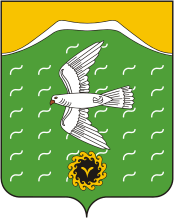 Администрация сельского поселения Верхоторский сельсовет муниципального района Ишимбайский район Республики БашкортостанНаименование программыМуниципальная программа «Формирование создания комфортной городской среды в малых городах и исторических поселениях на территории сельского поселения Верхоторский сельсовет муниципального района Ишимбайский район Республики Башкортостан на 2024-2026 годы»Основание для разработки программы- Федеральный Закон от 06 октября 2003 года № 131-ФЗ «Об общих принципах организации местного самоуправления в Российской Федерации»;- Постановление Правительства Российской Федерации от 7 марта 2018 года № 237 «О предоставлении государственной поддержки победителям Всероссийского конкурса лучших проектов создания комфортной городской среды»;- Приказ Минстроя России от 06.04.2017 № 691/пр «Об утверждении методических рекомендаций по подготовке государственных программ субъектов Российской Федерации и муниципальных программ формирования современной городской среды в рамках реализации приоритетного проекта "Формирование комфортной городской среды» на 2018 - 2022 годы»;- Постановление Правительства Российской Федерации от 7 марта 2018 года № 237 «О предоставлении государственной поддержки победителям Всероссийского конкурса лучших проектов создания комфортной городской среды», письмом Министерства финансов Российской Федерации от 20.06.2018 г. №15-11-01/42200;- Постановление Правительства Республики Башкортостан от 15 марта 2017 года № 88 «О реализации постановления Правительства Российской Федерации от 10 февраля 2017 года № 169 «Об утверждении Правил предоставления и распределения субсидий из федерального бюджета бюджетам субъектов Российской Федерации на поддержку государственных программ субъектов Российской Федерации и муниципальных программ формирования современной городской среды»;- Постановление Правительства Республики Башкортостан от 30 января 2023 года №29 «Об утверждении Стратегии сохранения и развития индустриального (промышленного) наследия Республики Башкортостан на период до 2035 года»;- Устав Администрации сельского поселения Верхоторский сельсовет муниципального района Ишимбайский район РБ.Ответственный исполнитель Программы Администрация сельского поселения Верхоторский сельсовет муниципального района Ишимбайский район Республики БашкортостанУчастники ПрограммыАдминистрация сельского поселения Верхоторский сельсовет муниципального района Ишимбайский район Республики БашкортостанЦели Программы - повышение качества и комфорта общественных территорий сельского поселения Верхоторский сельсовет муниципального района Ишимбайский район Республики Башкортостан;- реализация участия общественности, граждан, заинтересованных лиц в муниципальной программе для совместного определения развития территории, выявления истинных проблем и потребностей людей; - повышение качеств современной городской среды;- совершенствования уровня и организация благоустройства общественной территории для повышения комфортности проживания граждан;- благоустройство общественных территорий сельского поселения Верхоторский сельсовет муниципального района Ишимбайский район Республики Башкортостан (далее – муниципальное образование);- развитие общественных территорий муниципального образования.Задачи Программы- повышение уровня вовлеченности заинтересованных граждан, организаций в реализацию мероприятий по благоустройству общественных территорий муниципального образования;- обеспечение формирования единого облика муниципального образования;- организация новых и восстановление существующих мест отдыха;- привлечение населения к участию в благоустройстве общественных территорий;- проведение ремонта и обустройства мест массового отдыха;- повышение уровня благоустройства общественных территорий муниципального образования.Целевые индикаторы и показатели Программы- доля общественных территорий, в отношении которых проведены работы по благоустройству;- количество общественных территорий, приведенных в нормативное состояние;- доля общественных территорий, на которых созданы комфортные условия для отдыха и досуга жителей, от общего количества территорий, участвующих в Программе;- доля благоустроенных общественных территорий муниципального образования, от общего количества общественных территорий муниципального образования; - повышения уровня информирования о мероприятиях по формированию современной городской среды муниципального образования;- доля участия населения в мероприятиях, проводимых в рамках Программы.Срок реализации Программы  2024-2026 годыОбъемы бюджетных ассигнований ПрограммыОбщий объем финансового обеспечения муниципальной программы в 2024-2026 годы составляет 99845,953 тыс. рублей, в том числе за счет средств:а) местного бюджета – 998,460 рублей, из них по годам:2024 год– 998,460 тыс. рублей;2025 год – 0 тыс. рублей;2026 год – 0 тыс. рублей.б) бюджета Республики Башкортостан –33043,693 тыс. рублей, из них по годам:2024 год– 33043,693 тыс. рублей;2025 год – 0 тыс. рублей;2026 год – 0 тыс. рублей.в) федерального бюджета – 65803,800 тыс. рублей, из них по годам:2024 год– 65803,800 тыс. рублей;2025 год – 0 тыс. рублей;2026 год – 0 тыс. рублей.г) внебюджетные источники – 0 тыс. рублей, из них по годам:2024 год– 0 тыс. рублей;2025 год – 0 тыс. рублей;2026 год – 0 тыс. рублей.Объемы финансирования будут уточняться при формировании бюджета муниципального образованияОжидаемые результаты реализации Программы- увеличение доли общественных территорий, в отношении которых будут проведены работы по благоустройству;- увеличение количества общественных территорий, приведенных в нормативное состояние;- увеличение общей площади дорожного покрытия территорий, приведенных в нормативное состояние;- создание комфортных условий для отдыха и досуга жителей;- увеличение числа граждан, обеспеченных комфортными условиями проживания;- благоустройство территорий общественных территорий муниципального образования;-  улучшение эстетического состояния общественных территорий муниципального образования;- уровень информирования о мероприятиях по формированию современной городской среды муниципального образования, в ходе реализации Программы достигнет до 100%;N п/пНаименование целевого индикатора и показателя муниципальной программы, единица измеренияЗначения целевого индикатора и показателя по годамЗначения целевого индикатора и показателя по годамЗначения целевого индикатора и показателя по годамЗначения целевого индикатора и показателя по годамМетодика расчета значений целевого индикатора и показателя муниципальной программыВесовой коэффициент *N п/пНаименование целевого индикатора и показателя муниципальной программы, единица измеренияЕдиница изм.2024 20252026Методика расчета значений целевого индикатора и показателя муниципальной программыВесовой коэффициент *12%345671Доля населения, проживающего в благоустроенных территориях от общей численности населения муниципального района Ишимбайский район Республики Башкортостан, в процентном соотношении%305055Отношение численности населения проживающей в благоустроенных территориях от общей численности населения муниципального района Ишимбайский район Республики   0,12Доля благоустроенных общественных территорий общего пользования от общего количества общественных территорий общего пользования.%305060Отношение количества благоустроенных общественных территорий общего пользования к общему количеству общественных территорий / 100  0,43Примечание: количество благоустроенных общественных территорий общего пользования ед.123Общее количество благоустроенных общественных территорий общего пользования    34Доля граждан, принявших участие в решении вопросов развития городской среды, от общего количества граждан в возрасте от 14 лет, проживающих на территории, на которой реализуются проекты по созданию современной городской среды%152030Отношение общего количества граждан проживающих на территории муниципального образования к количеству граждан принявших участие в решении вопросов развития городской среды0,5СОГЛАСОВАНОЗаместитель главы администрациипо финансовым вопросамНачальник финансового управления_________________ А.А. ЗыковаПриложение № 3 к муниципальной программе «Формирование создания комфортной городской среды в малых городах и исторических поселениях на территории сельского поселения Верхоторский сельсовет муниципального района Ишимбайский район Республики Башкортостан на 2024-2026 годы»№ п/пНаименование мероприятия/направлени я и источники финансированияИсполнитель(соисполнитель)Прогнозируемый объем финансирования, тыс.руб.Прогнозируемый объем финансирования, тыс.руб.Прогнозируемый объем финансирования, тыс.руб.Прогнозируемый объем финансирования, тыс.руб.Срок реализации мероприятияНомер целевого показателя, на достижение которого направлено мероприятие (приложение№2)Непосредственный результат реализации и мероприятия, единица измеренияЗначение непосредственного результата реализации мероприятия (по годам)№ п/пНаименование мероприятия/направлени я и источники финансированияИсполнитель(соисполнитель)Всего202420252026АМуниципальная программа«Формирование создания комфортной городской среды в малых городах и исторических поселениях на территории сельского поселения Верхоторский сельсовет муниципального района Ишимбайский район Республики Башкортостан на 2024-2026 годы». Всего по муниципальной программе, в том числеАдминистрация СП Верхоторский сельсовет МР Ишимбайский район Республики Башкортостан99845,9530002024-2026АБюджет МР ИР998,4600002024-2026А   Бюджет РБ33043,6930002024-2026АФедеральный Бюджет65803,8000002024-2026АВнебюджетные источники99845,9530002024-2026БСоздание комфортной городской среды в малых городах и исторических поселениях – победителей всероссийского конкурса лучших проектов создания комфортной городской среды на 2024 год СП Верхоторский сельсовет Администрация СП Верхоторский сельсовет МР Ишимбайский район Республики Башкортостан99845,9530002024-2026ББюджет МР ИР998,4600002024-2026Бюджет РБ33043,6930002024-2026Федеральный Бюджет65803,8000002024-2026Внебюджетные источники99845,9530002024-2026